Esta vivienda está: 	 Ocupada por el dueño 	 Alquilada, soy el propietario*This home is 	Owner occupied 	A rental property I own *Si la vivienda es alquilada, y el dueño o administrador recibe el incentivo directamente, se requiere un Formulario W-9 completo, correcto y verificable. Visite www.energytrust.org/w9.Domicilio de la obra	Ciudad	 Estado	 Código postalSite address	City	 State 	ZipDirección postal (si no es la misma de la obra)	Ciudad	 Estado	 Código postalMailing address	City	 State 	ZipTeléfono principal 	 Particular  Trabajo  Celular 	Otro teléfono 	 Particular  Trabajo  CelularPrimary phone 	Home 	Work 	Cell 	Other phone 	Home 	Work 	CellElectricidad 	 PGE	 Pacific Power	 Otro     	Servicio de gas: 	 NW Natural	 Cascade Natural Gas	 Avista 	 Otro     	Términos y condicionesSOLICITUD: Esta solicitud y toda la documentación adicional requerida se debe llenar por completo, verazmente y con exactitud. Es recomendable que los clientes guarden una copia de esta solicitud y los documentos adjuntos que se presentaron a Energy Trust según este programa. Energy Trust no será responsable por la pérdida de los documentos relacionados con esta solicitud. El programa de viviendas residenciales debe recibir solicitudes a los 60 días de la instalación. Las ofertas de incentivo dependen de la disponibilidad de fondos y pueden cambiar. Los montos de los incentivos son válidos para instalaciones hechas hasta el 31 de diciembre de 2021. Por favor espere de cuatro a seis semanas para la tramitación del incentivo.ELEGIBILIDAD: Los incentivos están disponibles para clientes que son: (i) Clientes de servicios de electricidad para viviendas de Oregón con PGE o Pacific Power, (ii) clientes de servicios de gas natural para viviendas de Oregón con NW Natural, Cascade Natural Gas o Avista o (iii) clientes del servicio de gas NW Natural para viviendas de Washington. Los incentivos para ahorrar energía que reduce el costo de la calefacción de la vivienda están a disposición de clientes de PGE y Pacific Power que usan electricidad para la calefacción y para clientes de NW Natural, Cascade Natural Gas y Avista que usan gas natural para la calefacción. Energy Trust es el único responsable de la determinación final de elegibilidad.PRODUCTOS ELEGIBLES: Los productos deben cumplir con las especificaciones de eficiencia energética de Energy Trust. Las especificaciones se pueden encontrar en la web en www.energytrust.org y están sujetas a cambios. Si usted o su contratista tienen dudas con respecto a las especificaciones, por favor llame a Energy Trust antes de seguir adelante.VERIFICACIÓN DE CALIDAD DE MANO DE OBRA: Antes de pagar cualquier incentivo, el contratista verificará que las medidas de ahorro energético instaladas cumplen con las especificaciones de Energy Trust of Oregon, definidas por el Building Performance Institute y el manual de especificaciones de Energy Trust vigente. Las temperaturas al aire libre pueden afectar el proceso de verificación. Asimismo, se podría elegir la vivienda del cliente para realizar una visita de control de calidad después de la instalación. La verificación de la calidad del trabajo no implica ninguna garantía.PAGO: Los incentivos se pagarán luego de: (i) completar y/o instalar las medidas de ahorro de energía, (ii) verificar que se han completado y/o instalado las medidas y (iii) presentar toda la documentación requerida para las medidas a tiempo. Los incentivos se le pagarán directamente al cliente a menos que se presenten como proyecto de incentivo instantáneo. Los proyectos de incentivo instantáneo se le pagarán al contratista. Un aliado comercial de Energy Trust o un contratista con licencia en Oregón o Washington debe instalar todas las medidas.PRUEBA DE COMPRA: Las facturas que acompañen a esta solicitud deben desglosar los productos comprados y/o el trabajo hecho. La cuenta debe incluir una descripción de la instalación o los gastos de mano de obra y decidir que la cuenta está pagada por completo.MONTO DEL INCENTIVO: El monto del incentivo no puede ser mayor que el costo total de la instalación. Los incentivos para medidas de ahorro energético completadas y/o instaladas como se presentan en la documentación adjunta a esta solicitud se limitan a los montos indicados por Energy Trust. Tales montos están sujetos a cambio. Los montos actuales de los incentivos se indican en el siguiente sitio web: www.energytrust.org. Contacte a Energy Trust si tiene alguna pregunta.RESPONSABILIDAD IMPOSITIVA: Energy Trust no es responsable de ninguna carga tributaria que se le imponga al Cliente como resultado del pago de incentivos o de obtener financiamiento. Energy Trust no brinda asesoramiento en cuanto a impuestos y ninguna comunicación de Energy Trust tiene el propósito ni ha sido redactada para que se use con el fin de evadir sanciones tributarias ni se puede usar para evitar multas según el código del IRS.MATERIALES EN FACSÍMIL O ESCANEADOS: La transmisión por fax de cualquier documento original firmado, y su retransmisión por fax, equivalen a presentar el documento original firmado. Los documentos escaneados enviados a Energy Trust como adjunto por correo electrónico equivalen a entregarlos como originales firmados. Cuando Energy Trust lo solicite, el Cliente presentará los documentos originales para confirmar los documentos escaneados o enviados por fax.CÓDIGOS DE SEGURIDAD Y DE CONSTRUCCIÓN: El Cliente declara que, en cuanto a los productos y la obra completada que se identifica en la documentación que acompaña a esta solicitud: (i) todos los productos instalados y el trabajo llevado a cabo cumplen con todos los códigos de seguridad, de construcción y ambientales federales, estatales y locales, (ii) todos los productos figuran en listas de UL, y si corresponde, han sido instalados conforme a las instrucciones del fabricante.NO CONSTITUYE ENDOSO: Energy Trust no endosa a ningún fabricante, contratista o producto específico. El hecho de que aparezcan en esta solicitud los nombres de fabricantes, contratistas, productos o sistemas no constituye un endoso. El hecho de que fabricantes, contratistas, productos o sistemas no estén mencionados no implica de ninguna manera que no sean adecuados ni que sean defectuosos.DERECHOS DE PROPIEDAD: El cliente declara que tiene derecho a completar y/o instalar las medidas de ahorro energético en la propiedad donde se implementen esas medidas, y que se ha obtenido el consentimiento del dueño, si este fuera necesario.ACCESO Y EVALUACIÓN: Energy Trust y/o sus representantes pueden solicitar acceso al sitio donde se hayan instalado o completado las medidas de ahorro energético y puede revisar y evaluar el proyecto durante la obra y después de que se complete. El cliente acepta dar acceso razonable para los propósitos descritos aquí.EXONERACIÓN DE RESPONSABILIDAD/DESCARGO DE RESPONSABILIDAD: El cliente entiende que, aunque Energy Trust posiblemente le pague un incentivo, Energy Trust no supervisa las obras del cliente, y no es responsable ni de que se complete correctamente el trabajo ni del buen funcionamiento de los productos adquiridos. 
Energy Trust simplemente brinda los fondos para ayudar al cliente a implementar medias de ahorro de energía. El cliente acepta el riesgo de daños o perjuicios que pueda sufrir con respecto a la instalación de las medidas. Energy Trust no garantiza ningún resultado específico de ahorros energéticos al aprobar la solicitud ni con ninguna de sus acciones.Revelación de información sobre consumo energético: El cliente autoriza a Energy Trust y al contratista que firma esta solicitud a acceder a los datos de consumo de energía del servicio público con respeto a la propiedad en la cual se hayan completado o instalado medidas de ahorro energético. Para hacerlo, Energy Trust puede acceder a las cuentas de electricidad y gas natural y de uso del termostato en la dirección física del proyecto, y el contratista puede acceder a la información de termostato en la dirección física del proyecto. El cliente se compromete a brindar a Energy Trust la ayuda razonable para obtener dicha información. El Cliente también autoriza al contratista que firma la solicitud a compartir información sobre el sistema de termostato del Cliente, incluyendo, entre otros, la información de uso del termostato, con Energy Trust.REVELACIÓN DE INFORMACIÓN: El cliente acepta que Energy Trust puede incluir el nombre del cliente, los servicios de Energy Trust y los ahorros energéticos resultantes en informes y otra documentación presentada a Energy Trust, su Junta Directiva, el Oregon Public Utility Commission, el Departamento de Energía de Oregón, a Oregon Housing and Community Services y/o a la Legislatura de Oregón. Energy Trust tratará toda otra información recopilada en evaluaciones como confidencial y presentará tales informes solo como datos agregados.Información del cliente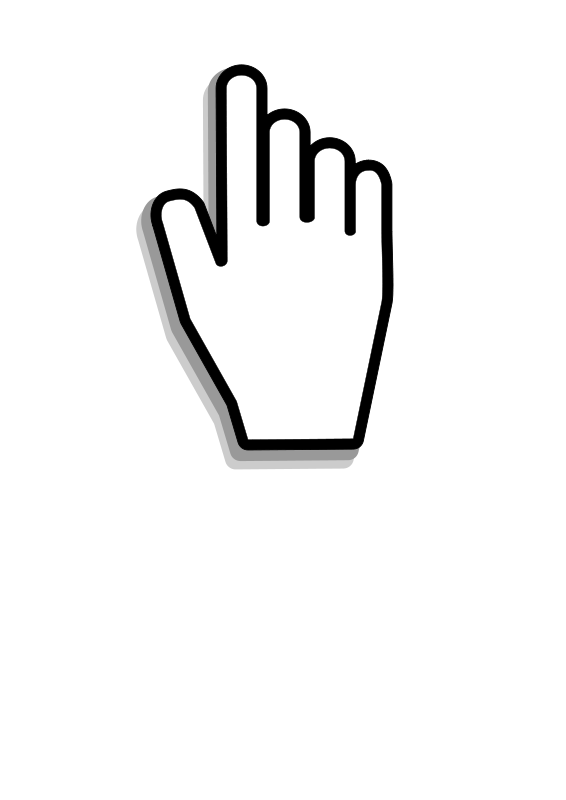 Customer InformationInformación sobre los serviciosUtility InformationInformación del sitioSite InformationInformación del sitioSite InformationInformación del sitioSite InformationInformación del sitioSite InformationInformación del sitioSite InformationInformación del sitioSite InformationInformación del sitioSite InformationInformación del sitioSite InformationInformación del sitioSite InformationInformación del sitioSite InformationInformación del sitioSite InformationInformación del sitioSite InformationInformación del sitioSite InformationInformación del sitioSite InformationInformación del sitioSite InformationInformación del sitioSite InformationInformación del sitioSite InformationAño en que fue construida:Year builtAño en que fue construida:Year builtAño en que fue construida:Year builtAño en que fue construida:Year builtSuperficie en pies cuadrados:Square feetSuperficie en pies cuadrados:Square feetSuperficie en pies cuadrados:Square feetCantidad de pisos:Number of levelsCantidad de pisos:Number of levelsCantidad de pisos:Number of levelsCantidad de pisos:Number of levelsSistema de calefacción principal (marque uno)Primary heating systemSistema de calefacción principal (marque uno)Primary heating systemSistema de calefacción principal (marque uno)Primary heating system Calefacción eléctrica 
Electric furnace Zócalo eléctrico (calefacción radiante infrarroja)
Electric baseboard Bomba de calor con conductos
Ducted Heat Pump Calefacción eléctrica 
Electric furnace Zócalo eléctrico (calefacción radiante infrarroja)
Electric baseboard Bomba de calor con conductos
Ducted Heat Pump Calefacción eléctrica 
Electric furnace Zócalo eléctrico (calefacción radiante infrarroja)
Electric baseboard Bomba de calor con conductos
Ducted Heat Pump Calefacción eléctrica 
Electric furnace Zócalo eléctrico (calefacción radiante infrarroja)
Electric baseboard Bomba de calor con conductos
Ducted Heat Pump Calefacción eléctrica 
Electric furnace Zócalo eléctrico (calefacción radiante infrarroja)
Electric baseboard Bomba de calor con conductos
Ducted Heat Pump Bomba de calor sin conductos
Ductless heat pump Calefacción de gas
Gas furnace Chimenea de gas
Gas fireplace Bomba de calor sin conductos
Ductless heat pump Calefacción de gas
Gas furnace Chimenea de gas
Gas fireplace Bomba de calor sin conductos
Ductless heat pump Calefacción de gas
Gas furnace Chimenea de gas
Gas fireplace Bomba de calor sin conductos
Ductless heat pump Calefacción de gas
Gas furnace Chimenea de gas
Gas fireplace Bomba de calor sin conductos
Ductless heat pump Calefacción de gas
Gas furnace Chimenea de gas
Gas fireplace Bomba de calor sin conductos
Ductless heat pump Calefacción de gas
Gas furnace Chimenea de gas
Gas fireplace Leña
Wood Propano
Propane Otro      	
Other Leña
Wood Propano
Propane Otro      	
Other Leña
Wood Propano
Propane Otro      	
OtherFuente de energía para calentar agua Water heating fuelFuente de energía para calentar agua Water heating fuelFuente de energía para calentar agua Water heating fuelFuente de energía para calentar agua Water heating fuelFuente de energía para calentar agua Water heating fuel Electricidad
Electricity Electricidad
Electricity Electricidad
Electricity Electricidad
Electricity Electricidad
Electricity Gas natural
Natural gas  Gas natural
Natural gas  Gas natural
Natural gas  Gas natural
Natural gas  Propano
Propane Propano
Propane Propano
PropaneCimientos/SótanoFoundation/ basementCimientos/SótanoFoundation/ basement Combinación de garaje y sótano
Garage/basement combo Sótano de poca altura con barrera contra el vapor
Crawlspace w/ vapor barrier Combinación de garaje y sótano
Garage/basement combo Sótano de poca altura con barrera contra el vapor
Crawlspace w/ vapor barrier Combinación de garaje y sótano
Garage/basement combo Sótano de poca altura con barrera contra el vapor
Crawlspace w/ vapor barrier Combinación de garaje y sótano
Garage/basement combo Sótano de poca altura con barrera contra el vapor
Crawlspace w/ vapor barrier Combinación de garaje y sótano
Garage/basement combo Sótano de poca altura con barrera contra el vapor
Crawlspace w/ vapor barrier Combinación de garaje y sótano
Garage/basement combo Sótano de poca altura con barrera contra el vapor
Crawlspace w/ vapor barrier Combinación de garaje y sótano
Garage/basement combo Sótano de poca altura con barrera contra el vapor
Crawlspace w/ vapor barrier Combinación de garaje y sótano
Garage/basement combo Sótano de poca altura con barrera contra el vapor
Crawlspace w/ vapor barrier Combinación de garaje y sótano
Garage/basement combo Sótano de poca altura con barrera contra el vapor
Crawlspace w/ vapor barrier Medio sótano
Half basement Sótano de poca altura
Crawlspace Medio sótano
Half basement Sótano de poca altura
Crawlspace Medio sótano
Half basement Sótano de poca altura
Crawlspace Sótano completo
Full basement Placa de cemento en terreno aplanado
Slab on grade Sótano completo
Full basement Placa de cemento en terreno aplanado
Slab on grade Sótano completo
Full basement Placa de cemento en terreno aplanado
Slab on gradeTipo de vivienda(Oregón):Home Type Unifamiliar
Single-family Prefabricada
Manufactured Unifamiliar
Single-family Prefabricada
Manufactured Unifamiliar
Single-family Prefabricada
Manufactured Unifamiliar
Single-family Prefabricada
Manufactured Unifamiliar
Single-family Prefabricada
Manufactured Unifamiliar
Single-family Prefabricada
ManufacturedTipo de vivienda(Washington):Home TypeTipo de vivienda(Washington):Home Type Unifamiliar
Single-family Prefabricada
Manufactured Unifamiliar
Single-family Prefabricada
Manufactured Unifamiliar
Single-family Prefabricada
Manufactured Unifamiliar
Single-family Prefabricada
Manufactured Casa en una hilera de casas iguales
Rowhouse Casa adosada
Townhouse Casa en una hilera de casas iguales
Rowhouse Casa adosada
Townhouse Dúplex
Duplex Vivienda triple
Triplex Vivienda cuádruple
Fourplex  Dúplex
Duplex Vivienda triple
Triplex Vivienda cuádruple
Fourplex ¿Es usted un Aliado Comercial de Energy Trust que presenta este proyecto como Incentivo instantáneo?Are you an Energy Trust ally submitting this as an Instant Incentive project? Sí, con el incentivo instantáneo desglosado en la factura:
Yes, instant incentive amount listed on invoice$Nombre y firma del clienteCustomer Name and SignatureCon su firma, el cliente acepta los términos y condiciones de esta solicitud. y autoriza al Contratista identificado abajo a presentar esta solicitud. y todas las facturas y la documentación requeridas a Energy Trust en representación del cliente. Con esa autorización, el Cliente le indica a Energy Trust que todas las medidas de han completado satisfactoriamente y que, a la fecha de la firma al pie, la documentación de la obra adjunta está completa y es precisa. Si el cliente se identifica como el dueño de la propiedad o el arrendador que solicita el incentivo para una vivienda unifamiliar, este afirma que es el dueño de la propiedad pero que no vive allí. Si está identificado como un proyecto de incentivo instantáneo de Energy Trust, el Cliente entiende y acepta que Energy Trust emitirá el incentivo para incentivos que cumplan con los requisitos de Energy Trust pagadero al Contratista, y el Cliente es responsable de pagar el saldo de la cuenta.	Firma del cliente 	Nombre completo (escriba en letra de molde y use el mismo nombre que figura en la factura)	Fecha	Customer signature 	Full name 	Date	Correo electrónico (las actualizaciones del estado de la solicitud se mandan por correo electrónico)	Customer email address (application status updates are sent via email)Nombre y firma del contratistaContractor Name and SignatureCon su firma, el contratista certifica que esta solicitud y la información adjunta relacionada con la medida están completas y son precisas, y todas las mejoras asociadas con esta solicitud de incentivo se han completado para la fecha de la firma que sigue. Los incentivos se le pagan solamente al cliente a menos que sea parte de un proyecto de incentivo instantáneo. Si se identifica como un proyecto de incentivo instantáneo, el Contratista ha mostrado el monto del incentivo instantáneo mencionado arriba y lo ha desglosado como descuento en la factura del cliente, y acepta los términos y condiciones presentados en el Formulario 372-IN. Acuerdo de participación: incentivos instantáneos. Para recibir incentivos, todo el trabajo debe cumplir con los requisitos del Manual de Especificaciones (en inglés) de Mejoras de Viviendas (Specifications Manual.	Firma del contratista	Nombre completo (en letra de molde)	Fecha	Contractor signature 	Full name (please print) 	Date	Empresa del contratista 	 N.° de OCCB o de licencia de Washington (Solo si no es Aliado Comercial) 	 Fecha de instalación	Contractor company 	OCCB# or Washington License # (Non-trade ally only) 	Install date El proyecto cumple con los requisitos de resultados de vivienda de Energy Star Técnico de BPI (letra de molde):      	Project meets Home Performance with ENERGY STAR requirements. BPI technician (print name)	Incentivos de aislamiento para casas unifamiliares. Para proyectos con instalación por cuenta propia, presente su solicitud en www.energytrust.org/now o use Formulario 320S. Las viviendas de Oregón deben ser calefaccionadas principalmente por PGE, Pacific Power, NW Natural, Cascade Natural Gas o Avista. Las viviendas de Washington deben ser calefaccionadas principalmente por NW Natural.Insulation Incentives for Single-Family HomesIncentivos de aislamiento para casas unifamiliares. Para proyectos con instalación por cuenta propia, presente su solicitud en www.energytrust.org/now o use Formulario 320S. Las viviendas de Oregón deben ser calefaccionadas principalmente por PGE, Pacific Power, NW Natural, Cascade Natural Gas o Avista. Las viviendas de Washington deben ser calefaccionadas principalmente por NW Natural.Insulation Incentives for Single-Family HomesIncentivos de aislamiento para casas unifamiliares. Para proyectos con instalación por cuenta propia, presente su solicitud en www.energytrust.org/now o use Formulario 320S. Las viviendas de Oregón deben ser calefaccionadas principalmente por PGE, Pacific Power, NW Natural, Cascade Natural Gas o Avista. Las viviendas de Washington deben ser calefaccionadas principalmente por NW Natural.Insulation Incentives for Single-Family HomesIncentivos de aislamiento para casas unifamiliares. Para proyectos con instalación por cuenta propia, presente su solicitud en www.energytrust.org/now o use Formulario 320S. Las viviendas de Oregón deben ser calefaccionadas principalmente por PGE, Pacific Power, NW Natural, Cascade Natural Gas o Avista. Las viviendas de Washington deben ser calefaccionadas principalmente por NW Natural.Insulation Incentives for Single-Family HomesIncentivos de aislamiento para casas unifamiliares. Para proyectos con instalación por cuenta propia, presente su solicitud en www.energytrust.org/now o use Formulario 320S. Las viviendas de Oregón deben ser calefaccionadas principalmente por PGE, Pacific Power, NW Natural, Cascade Natural Gas o Avista. Las viviendas de Washington deben ser calefaccionadas principalmente por NW Natural.Insulation Incentives for Single-Family HomesIncentivos de aislamiento para casas unifamiliares. Para proyectos con instalación por cuenta propia, presente su solicitud en www.energytrust.org/now o use Formulario 320S. Las viviendas de Oregón deben ser calefaccionadas principalmente por PGE, Pacific Power, NW Natural, Cascade Natural Gas o Avista. Las viviendas de Washington deben ser calefaccionadas principalmente por NW Natural.Insulation Incentives for Single-Family HomesIncentivos de aislamiento para casas unifamiliares. Para proyectos con instalación por cuenta propia, presente su solicitud en www.energytrust.org/now o use Formulario 320S. Las viviendas de Oregón deben ser calefaccionadas principalmente por PGE, Pacific Power, NW Natural, Cascade Natural Gas o Avista. Las viviendas de Washington deben ser calefaccionadas principalmente por NW Natural.Insulation Incentives for Single-Family HomesIncentivos de aislamiento para casas unifamiliares. Para proyectos con instalación por cuenta propia, presente su solicitud en www.energytrust.org/now o use Formulario 320S. Las viviendas de Oregón deben ser calefaccionadas principalmente por PGE, Pacific Power, NW Natural, Cascade Natural Gas o Avista. Las viviendas de Washington deben ser calefaccionadas principalmente por NW Natural.Insulation Incentives for Single-Family HomesIncentivos de aislamiento para casas unifamiliares. Para proyectos con instalación por cuenta propia, presente su solicitud en www.energytrust.org/now o use Formulario 320S. Las viviendas de Oregón deben ser calefaccionadas principalmente por PGE, Pacific Power, NW Natural, Cascade Natural Gas o Avista. Las viviendas de Washington deben ser calefaccionadas principalmente por NW Natural.Insulation Incentives for Single-Family HomesIncentivos de aislamiento para casas unifamiliares. Para proyectos con instalación por cuenta propia, presente su solicitud en www.energytrust.org/now o use Formulario 320S. Las viviendas de Oregón deben ser calefaccionadas principalmente por PGE, Pacific Power, NW Natural, Cascade Natural Gas o Avista. Las viviendas de Washington deben ser calefaccionadas principalmente por NW Natural.Insulation Incentives for Single-Family HomesIncentivos de aislamiento para casas unifamiliares. Para proyectos con instalación por cuenta propia, presente su solicitud en www.energytrust.org/now o use Formulario 320S. Las viviendas de Oregón deben ser calefaccionadas principalmente por PGE, Pacific Power, NW Natural, Cascade Natural Gas o Avista. Las viviendas de Washington deben ser calefaccionadas principalmente por NW Natural.Insulation Incentives for Single-Family HomesHay incentivos con montos más elevados para la instalación de aislamiento de ático, paredes y pisos para habitantes de Oregón que califiquen para Ahorros a su Alcance (Savings Within Reach). Contacte al administrador de su cuenta de Energy Trust para más información sobre cómo ofrecer incentivos mayores.Hay incentivos con montos más elevados para la instalación de aislamiento de ático, paredes y pisos para habitantes de Oregón que califiquen para Ahorros a su Alcance (Savings Within Reach). Contacte al administrador de su cuenta de Energy Trust para más información sobre cómo ofrecer incentivos mayores.Hay incentivos con montos más elevados para la instalación de aislamiento de ático, paredes y pisos para habitantes de Oregón que califiquen para Ahorros a su Alcance (Savings Within Reach). Contacte al administrador de su cuenta de Energy Trust para más información sobre cómo ofrecer incentivos mayores.Hay incentivos con montos más elevados para la instalación de aislamiento de ático, paredes y pisos para habitantes de Oregón que califiquen para Ahorros a su Alcance (Savings Within Reach). Contacte al administrador de su cuenta de Energy Trust para más información sobre cómo ofrecer incentivos mayores.Hay incentivos con montos más elevados para la instalación de aislamiento de ático, paredes y pisos para habitantes de Oregón que califiquen para Ahorros a su Alcance (Savings Within Reach). Contacte al administrador de su cuenta de Energy Trust para más información sobre cómo ofrecer incentivos mayores.Hay incentivos con montos más elevados para la instalación de aislamiento de ático, paredes y pisos para habitantes de Oregón que califiquen para Ahorros a su Alcance (Savings Within Reach). Contacte al administrador de su cuenta de Energy Trust para más información sobre cómo ofrecer incentivos mayores.Hay incentivos con montos más elevados para la instalación de aislamiento de ático, paredes y pisos para habitantes de Oregón que califiquen para Ahorros a su Alcance (Savings Within Reach). Contacte al administrador de su cuenta de Energy Trust para más información sobre cómo ofrecer incentivos mayores.Hay incentivos con montos más elevados para la instalación de aislamiento de ático, paredes y pisos para habitantes de Oregón que califiquen para Ahorros a su Alcance (Savings Within Reach). Contacte al administrador de su cuenta de Energy Trust para más información sobre cómo ofrecer incentivos mayores.Hay incentivos con montos más elevados para la instalación de aislamiento de ático, paredes y pisos para habitantes de Oregón que califiquen para Ahorros a su Alcance (Savings Within Reach). Contacte al administrador de su cuenta de Energy Trust para más información sobre cómo ofrecer incentivos mayores.Hay incentivos con montos más elevados para la instalación de aislamiento de ático, paredes y pisos para habitantes de Oregón que califiquen para Ahorros a su Alcance (Savings Within Reach). Contacte al administrador de su cuenta de Energy Trust para más información sobre cómo ofrecer incentivos mayores.Hay incentivos con montos más elevados para la instalación de aislamiento de ático, paredes y pisos para habitantes de Oregón que califiquen para Ahorros a su Alcance (Savings Within Reach). Contacte al administrador de su cuenta de Energy Trust para más información sobre cómo ofrecer incentivos mayores.Tipo de aislamiento* Insulation typeValor R máximo al inicialMax beginning R-valueAislarhasta:Insulate toCantidad instaladaQuantity InstalledValor RInicialBeginning R-valueValor RFinal Ending R-value¿Se llenóla cavidad?Cavity filled?Costo instaladoInstalled costIncentivo por sq.ft. (pie cuadrado)Incentive per sq. ftIncentivo por sq.ft. (pie cuadrado)Incentive per sq. ftIncentivo por sq.ft. (pie cuadrado)Incentive per sq. ftTipo de aislamiento* Insulation typeValor R máximo al inicialMax beginning R-valueAislarhasta:Insulate toCantidad instaladaQuantity InstalledValor RInicialBeginning R-valueValor RFinal Ending R-value¿Se llenóla cavidad?Cavity filled?Costo instaladoInstalled costOregónOregónWashingtonTipo de aislamiento* Insulation typeValor R máximo al inicialMax beginning R-valueAislarhasta:Insulate toCantidad instaladaQuantity InstalledValor RInicialBeginning R-valueValor RFinal Ending R-value¿Se llenóla cavidad?Cavity filled?Costo instaladoInstalled costOcupada por el dueño Owner-occupiedVivienda alquiladaRentalTodo tipo de residenciasAll Resident TypesPared(incluye viga del borde y murete)Wall (includes rim joist and knee wall)R-4R-11 o llenar la cavidador fill cavity      sq.ft. /pies cuadrados(total de todos los tipos)(Total of all types)R-   R-   $     $.50$.75$1.25Si presenta una solicitud para varios tipos de aislamiento de pared, indique el valor R inicial del tipo de aislamiento de pared instalado que abarque el área más grande (en sq.ft. /pies cuadrados)..Para que califique la viga del borde, debe estar aislada a R-15 o llenar la cavidad. Para que califica el aislamiento de el murete, debe estar aislado a R-15 para cavidades de 2x4, o a R-21 para cavidades de 2x6.Si presenta una solicitud para varios tipos de aislamiento de pared, indique el valor R inicial del tipo de aislamiento de pared instalado que abarque el área más grande (en sq.ft. /pies cuadrados)..Para que califique la viga del borde, debe estar aislada a R-15 o llenar la cavidad. Para que califica el aislamiento de el murete, debe estar aislado a R-15 para cavidades de 2x4, o a R-21 para cavidades de 2x6.Si presenta una solicitud para varios tipos de aislamiento de pared, indique el valor R inicial del tipo de aislamiento de pared instalado que abarque el área más grande (en sq.ft. /pies cuadrados)..Para que califique la viga del borde, debe estar aislada a R-15 o llenar la cavidad. Para que califica el aislamiento de el murete, debe estar aislado a R-15 para cavidades de 2x4, o a R-21 para cavidades de 2x6.Si presenta una solicitud para varios tipos de aislamiento de pared, indique el valor R inicial del tipo de aislamiento de pared instalado que abarque el área más grande (en sq.ft. /pies cuadrados)..Para que califique la viga del borde, debe estar aislada a R-15 o llenar la cavidad. Para que califica el aislamiento de el murete, debe estar aislado a R-15 para cavidades de 2x4, o a R-21 para cavidades de 2x6.Si presenta una solicitud para varios tipos de aislamiento de pared, indique el valor R inicial del tipo de aislamiento de pared instalado que abarque el área más grande (en sq.ft. /pies cuadrados)..Para que califique la viga del borde, debe estar aislada a R-15 o llenar la cavidad. Para que califica el aislamiento de el murete, debe estar aislado a R-15 para cavidades de 2x4, o a R-21 para cavidades de 2x6.Si presenta una solicitud para varios tipos de aislamiento de pared, indique el valor R inicial del tipo de aislamiento de pared instalado que abarque el área más grande (en sq.ft. /pies cuadrados)..Para que califique la viga del borde, debe estar aislada a R-15 o llenar la cavidad. Para que califica el aislamiento de el murete, debe estar aislado a R-15 para cavidades de 2x4, o a R-21 para cavidades de 2x6.Si presenta una solicitud para varios tipos de aislamiento de pared, indique el valor R inicial del tipo de aislamiento de pared instalado que abarque el área más grande (en sq.ft. /pies cuadrados)..Para que califique la viga del borde, debe estar aislada a R-15 o llenar la cavidad. Para que califica el aislamiento de el murete, debe estar aislado a R-15 para cavidades de 2x4, o a R-21 para cavidades de 2x6.Si presenta una solicitud para varios tipos de aislamiento de pared, indique el valor R inicial del tipo de aislamiento de pared instalado que abarque el área más grande (en sq.ft. /pies cuadrados)..Para que califique la viga del borde, debe estar aislada a R-15 o llenar la cavidad. Para que califica el aislamiento de el murete, debe estar aislado a R-15 para cavidades de 2x4, o a R-21 para cavidades de 2x6.Si presenta una solicitud para varios tipos de aislamiento de pared, indique el valor R inicial del tipo de aislamiento de pared instalado que abarque el área más grande (en sq.ft. /pies cuadrados)..Para que califique la viga del borde, debe estar aislada a R-15 o llenar la cavidad. Para que califica el aislamiento de el murete, debe estar aislado a R-15 para cavidades de 2x4, o a R-21 para cavidades de 2x6.Si presenta una solicitud para varios tipos de aislamiento de pared, indique el valor R inicial del tipo de aislamiento de pared instalado que abarque el área más grande (en sq.ft. /pies cuadrados)..Para que califique la viga del borde, debe estar aislada a R-15 o llenar la cavidad. Para que califica el aislamiento de el murete, debe estar aislado a R-15 para cavidades de 2x4, o a R-21 para cavidades de 2x6.Si presenta una solicitud para varios tipos de aislamiento de pared, indique el valor R inicial del tipo de aislamiento de pared instalado que abarque el área más grande (en sq.ft. /pies cuadrados)..Para que califique la viga del borde, debe estar aislada a R-15 o llenar la cavidad. Para que califica el aislamiento de el murete, debe estar aislado a R-15 para cavidades de 2x4, o a R-21 para cavidades de 2x6.ÁticoAtticR-18R-38 o llenar la cavidador fill cavity      sq.ft. /pies cuadradosR-   R-   $     $1.25$1.50$1.25PisoFloorR-11R-30 o llenar la cavidador fill cavity      sq.ft. /pies cuadradosR-   R-   $     $.50$.75$1.25*Todas las superficies externas de las paredes deben estar aisladas para calificar para aislamiento de pared. El aislamiento del ático debe ser R-19 o más para que el aislamiento de murete califique para un incentivo.*Todas las superficies externas de las paredes deben estar aisladas para calificar para aislamiento de pared. El aislamiento del ático debe ser R-19 o más para que el aislamiento de murete califique para un incentivo.*Todas las superficies externas de las paredes deben estar aisladas para calificar para aislamiento de pared. El aislamiento del ático debe ser R-19 o más para que el aislamiento de murete califique para un incentivo.*Todas las superficies externas de las paredes deben estar aisladas para calificar para aislamiento de pared. El aislamiento del ático debe ser R-19 o más para que el aislamiento de murete califique para un incentivo.*Todas las superficies externas de las paredes deben estar aisladas para calificar para aislamiento de pared. El aislamiento del ático debe ser R-19 o más para que el aislamiento de murete califique para un incentivo.*Todas las superficies externas de las paredes deben estar aisladas para calificar para aislamiento de pared. El aislamiento del ático debe ser R-19 o más para que el aislamiento de murete califique para un incentivo.*Todas las superficies externas de las paredes deben estar aisladas para calificar para aislamiento de pared. El aislamiento del ático debe ser R-19 o más para que el aislamiento de murete califique para un incentivo.*Todas las superficies externas de las paredes deben estar aisladas para calificar para aislamiento de pared. El aislamiento del ático debe ser R-19 o más para que el aislamiento de murete califique para un incentivo.*Todas las superficies externas de las paredes deben estar aisladas para calificar para aislamiento de pared. El aislamiento del ático debe ser R-19 o más para que el aislamiento de murete califique para un incentivo.*Todas las superficies externas de las paredes deben estar aisladas para calificar para aislamiento de pared. El aislamiento del ático debe ser R-19 o más para que el aislamiento de murete califique para un incentivo.*Todas las superficies externas de las paredes deben estar aisladas para calificar para aislamiento de pared. El aislamiento del ático debe ser R-19 o más para que el aislamiento de murete califique para un incentivo.Incentivos de climatización para casas prefabricadas Para proyectos con instalación por cuenta propia, presente su solicitud en www.energytrust.org/now o use Formulario 320S. Las viviendas de Oregón deben ser calefaccionadas principalmente por PGE, Pacific Power, NW Natural, Cascade Natural Gas o Avista. Las viviendas de Washington deben ser calefaccionadas principalmente por NW Natural.Insulation Incentives for Manufactured HomesIncentivos de climatización para casas prefabricadas Para proyectos con instalación por cuenta propia, presente su solicitud en www.energytrust.org/now o use Formulario 320S. Las viviendas de Oregón deben ser calefaccionadas principalmente por PGE, Pacific Power, NW Natural, Cascade Natural Gas o Avista. Las viviendas de Washington deben ser calefaccionadas principalmente por NW Natural.Insulation Incentives for Manufactured HomesIncentivos de climatización para casas prefabricadas Para proyectos con instalación por cuenta propia, presente su solicitud en www.energytrust.org/now o use Formulario 320S. Las viviendas de Oregón deben ser calefaccionadas principalmente por PGE, Pacific Power, NW Natural, Cascade Natural Gas o Avista. Las viviendas de Washington deben ser calefaccionadas principalmente por NW Natural.Insulation Incentives for Manufactured HomesIncentivos de climatización para casas prefabricadas Para proyectos con instalación por cuenta propia, presente su solicitud en www.energytrust.org/now o use Formulario 320S. Las viviendas de Oregón deben ser calefaccionadas principalmente por PGE, Pacific Power, NW Natural, Cascade Natural Gas o Avista. Las viviendas de Washington deben ser calefaccionadas principalmente por NW Natural.Insulation Incentives for Manufactured HomesIncentivos de climatización para casas prefabricadas Para proyectos con instalación por cuenta propia, presente su solicitud en www.energytrust.org/now o use Formulario 320S. Las viviendas de Oregón deben ser calefaccionadas principalmente por PGE, Pacific Power, NW Natural, Cascade Natural Gas o Avista. Las viviendas de Washington deben ser calefaccionadas principalmente por NW Natural.Insulation Incentives for Manufactured HomesIncentivos de climatización para casas prefabricadas Para proyectos con instalación por cuenta propia, presente su solicitud en www.energytrust.org/now o use Formulario 320S. Las viviendas de Oregón deben ser calefaccionadas principalmente por PGE, Pacific Power, NW Natural, Cascade Natural Gas o Avista. Las viviendas de Washington deben ser calefaccionadas principalmente por NW Natural.Insulation Incentives for Manufactured HomesIncentivos de climatización para casas prefabricadas Para proyectos con instalación por cuenta propia, presente su solicitud en www.energytrust.org/now o use Formulario 320S. Las viviendas de Oregón deben ser calefaccionadas principalmente por PGE, Pacific Power, NW Natural, Cascade Natural Gas o Avista. Las viviendas de Washington deben ser calefaccionadas principalmente por NW Natural.Insulation Incentives for Manufactured HomesIncentivos de climatización para casas prefabricadas Para proyectos con instalación por cuenta propia, presente su solicitud en www.energytrust.org/now o use Formulario 320S. Las viviendas de Oregón deben ser calefaccionadas principalmente por PGE, Pacific Power, NW Natural, Cascade Natural Gas o Avista. Las viviendas de Washington deben ser calefaccionadas principalmente por NW Natural.Insulation Incentives for Manufactured HomesIncentivos de climatización para casas prefabricadas Para proyectos con instalación por cuenta propia, presente su solicitud en www.energytrust.org/now o use Formulario 320S. Las viviendas de Oregón deben ser calefaccionadas principalmente por PGE, Pacific Power, NW Natural, Cascade Natural Gas o Avista. Las viviendas de Washington deben ser calefaccionadas principalmente por NW Natural.Insulation Incentives for Manufactured HomesIncentivos de climatización para casas prefabricadas Para proyectos con instalación por cuenta propia, presente su solicitud en www.energytrust.org/now o use Formulario 320S. Las viviendas de Oregón deben ser calefaccionadas principalmente por PGE, Pacific Power, NW Natural, Cascade Natural Gas o Avista. Las viviendas de Washington deben ser calefaccionadas principalmente por NW Natural.Insulation Incentives for Manufactured HomesIncentivos de climatización para casas prefabricadas Para proyectos con instalación por cuenta propia, presente su solicitud en www.energytrust.org/now o use Formulario 320S. Las viviendas de Oregón deben ser calefaccionadas principalmente por PGE, Pacific Power, NW Natural, Cascade Natural Gas o Avista. Las viviendas de Washington deben ser calefaccionadas principalmente por NW Natural.Insulation Incentives for Manufactured HomesHay incentivos con montos más elevados para la instalación de aislamiento de ático, paredes y pisos para habitantes de Oregón que califiquen para Ahorros a su Alcance (Savings Within Reach). Contacte al administrador de su cuenta de Energy Trust para más información sobre cómo ofrecer incentivos mayoresHay incentivos con montos más elevados para la instalación de aislamiento de ático, paredes y pisos para habitantes de Oregón que califiquen para Ahorros a su Alcance (Savings Within Reach). Contacte al administrador de su cuenta de Energy Trust para más información sobre cómo ofrecer incentivos mayoresHay incentivos con montos más elevados para la instalación de aislamiento de ático, paredes y pisos para habitantes de Oregón que califiquen para Ahorros a su Alcance (Savings Within Reach). Contacte al administrador de su cuenta de Energy Trust para más información sobre cómo ofrecer incentivos mayoresHay incentivos con montos más elevados para la instalación de aislamiento de ático, paredes y pisos para habitantes de Oregón que califiquen para Ahorros a su Alcance (Savings Within Reach). Contacte al administrador de su cuenta de Energy Trust para más información sobre cómo ofrecer incentivos mayoresHay incentivos con montos más elevados para la instalación de aislamiento de ático, paredes y pisos para habitantes de Oregón que califiquen para Ahorros a su Alcance (Savings Within Reach). Contacte al administrador de su cuenta de Energy Trust para más información sobre cómo ofrecer incentivos mayoresHay incentivos con montos más elevados para la instalación de aislamiento de ático, paredes y pisos para habitantes de Oregón que califiquen para Ahorros a su Alcance (Savings Within Reach). Contacte al administrador de su cuenta de Energy Trust para más información sobre cómo ofrecer incentivos mayoresHay incentivos con montos más elevados para la instalación de aislamiento de ático, paredes y pisos para habitantes de Oregón que califiquen para Ahorros a su Alcance (Savings Within Reach). Contacte al administrador de su cuenta de Energy Trust para más información sobre cómo ofrecer incentivos mayoresHay incentivos con montos más elevados para la instalación de aislamiento de ático, paredes y pisos para habitantes de Oregón que califiquen para Ahorros a su Alcance (Savings Within Reach). Contacte al administrador de su cuenta de Energy Trust para más información sobre cómo ofrecer incentivos mayoresHay incentivos con montos más elevados para la instalación de aislamiento de ático, paredes y pisos para habitantes de Oregón que califiquen para Ahorros a su Alcance (Savings Within Reach). Contacte al administrador de su cuenta de Energy Trust para más información sobre cómo ofrecer incentivos mayoresHay incentivos con montos más elevados para la instalación de aislamiento de ático, paredes y pisos para habitantes de Oregón que califiquen para Ahorros a su Alcance (Savings Within Reach). Contacte al administrador de su cuenta de Energy Trust para más información sobre cómo ofrecer incentivos mayoresHay incentivos con montos más elevados para la instalación de aislamiento de ático, paredes y pisos para habitantes de Oregón que califiquen para Ahorros a su Alcance (Savings Within Reach). Contacte al administrador de su cuenta de Energy Trust para más información sobre cómo ofrecer incentivos mayoresTipo de aislamiento* Insulation typeValor R máximo al comienzoMaxMax beginning R-valueAislarhasta:Insulate toCantidad instaladaQuantity InstalledValor RInicialBeginning R-valueValor RFinal Ending R-value¿Se llenóla cavidad?Cavity filled?Costo instaladoInstalled costIncentivo por sq.ft. (pie cuadrado)Incentive per sq. ftIncentivo por sq.ft. (pie cuadrado)Incentive per sq. ftIncentivo por sq.ft. (pie cuadrado)Incentive per sq. ftTipo de aislamiento* Insulation typeValor R máximo al comienzoMaxMax beginning R-valueAislarhasta:Insulate toCantidad instaladaQuantity InstalledValor RInicialBeginning R-valueValor RFinal Ending R-value¿Se llenóla cavidad?Cavity filled?Costo instaladoInstalled costOregónOregónWashingtonTipo de aislamiento* Insulation typeValor R máximo al comienzoMaxMax beginning R-valueAislarhasta:Insulate toCantidad instaladaQuantity InstalledValor RInicialBeginning R-valueValor RFinal Ending R-value¿Se llenóla cavidad?Cavity filled?Costo instaladoInstalled costOcupada por el dueño Owner-occupiedVivienda alquiladaRentalTodo tipo de residenciasAll Resident TypesAtticR-18R-30 o llenar la cavidador fill cavity      sq.ft.R-   R-   -$     $1.25$1.50$1.25FloorR-11R-22 o llenar la cavidador fill cavity      sq.ft.R-   R-   $     $.50$.75$1.25Incentivos de ventanas Las ventanas se deben instalar en una zona calefaccionada de la vivienda y reemplazar ventanas de vidrio, puertas de vidrio o tragaluces. Las viviendas de Oregón deben ser calefaccionadas principalmente por PGE, Pacific Power, NW Natural, Cascade Natural Gas o Avista. Las viviendas de Washington deben ser calefaccionadas principalmente por NW Natural.Windows IncentivesIncentivos de ventanas Las ventanas se deben instalar en una zona calefaccionada de la vivienda y reemplazar ventanas de vidrio, puertas de vidrio o tragaluces. Las viviendas de Oregón deben ser calefaccionadas principalmente por PGE, Pacific Power, NW Natural, Cascade Natural Gas o Avista. Las viviendas de Washington deben ser calefaccionadas principalmente por NW Natural.Windows IncentivesIncentivos de ventanas Las ventanas se deben instalar en una zona calefaccionada de la vivienda y reemplazar ventanas de vidrio, puertas de vidrio o tragaluces. Las viviendas de Oregón deben ser calefaccionadas principalmente por PGE, Pacific Power, NW Natural, Cascade Natural Gas o Avista. Las viviendas de Washington deben ser calefaccionadas principalmente por NW Natural.Windows IncentivesIncentivos de ventanas Las ventanas se deben instalar en una zona calefaccionada de la vivienda y reemplazar ventanas de vidrio, puertas de vidrio o tragaluces. Las viviendas de Oregón deben ser calefaccionadas principalmente por PGE, Pacific Power, NW Natural, Cascade Natural Gas o Avista. Las viviendas de Washington deben ser calefaccionadas principalmente por NW Natural.Windows IncentivesIncentivos de ventanas Las ventanas se deben instalar en una zona calefaccionada de la vivienda y reemplazar ventanas de vidrio, puertas de vidrio o tragaluces. Las viviendas de Oregón deben ser calefaccionadas principalmente por PGE, Pacific Power, NW Natural, Cascade Natural Gas o Avista. Las viviendas de Washington deben ser calefaccionadas principalmente por NW Natural.Windows IncentivesIncentivos de ventanas Las ventanas se deben instalar en una zona calefaccionada de la vivienda y reemplazar ventanas de vidrio, puertas de vidrio o tragaluces. Las viviendas de Oregón deben ser calefaccionadas principalmente por PGE, Pacific Power, NW Natural, Cascade Natural Gas o Avista. Las viviendas de Washington deben ser calefaccionadas principalmente por NW Natural.Windows IncentivesIncentivos de ventanas Las ventanas se deben instalar en una zona calefaccionada de la vivienda y reemplazar ventanas de vidrio, puertas de vidrio o tragaluces. Las viviendas de Oregón deben ser calefaccionadas principalmente por PGE, Pacific Power, NW Natural, Cascade Natural Gas o Avista. Las viviendas de Washington deben ser calefaccionadas principalmente por NW Natural.Windows IncentivesIncentivos de ventanas Las ventanas se deben instalar en una zona calefaccionada de la vivienda y reemplazar ventanas de vidrio, puertas de vidrio o tragaluces. Las viviendas de Oregón deben ser calefaccionadas principalmente por PGE, Pacific Power, NW Natural, Cascade Natural Gas o Avista. Las viviendas de Washington deben ser calefaccionadas principalmente por NW Natural.Windows IncentivesIncentivos de ventanas Las ventanas se deben instalar en una zona calefaccionada de la vivienda y reemplazar ventanas de vidrio, puertas de vidrio o tragaluces. Las viviendas de Oregón deben ser calefaccionadas principalmente por PGE, Pacific Power, NW Natural, Cascade Natural Gas o Avista. Las viviendas de Washington deben ser calefaccionadas principalmente por NW Natural.Windows Incentives Tipo de ventana Windows TypeCosto instaladoInstalled costValor UU-valueValor UU-valueValor UU-valueSuperficie total de instalaciónTotal area installedSuperficie total de instalaciónTotal area installedCantidad total de ventanas instaladasTotal # of Windows installedMonto del incentivoIncentive amount Valor U ≤ 0.22      U-Value ≤ 0.22$     U    U    U         pies cuadrados      pies cuadrados $1.50 por pie cuadrado $1.50 per sq. ft. Valor U 0.23– 0.27       U-Value 0.23 – 0.27$     U    U    U         pies cuadrados     pies cuadrados$1.00 por pie cuadrado$1.00 per sq. ft.Documentación de apoyo que se debe adjuntar a todas las solicitudes de ventana:Supporting documentation must be attached to all window application. Prueba de valor U de cada ventanaProof of U-value for each window Prueba de tamaño de cada ventana Proof of size for each windowCompra pagada al contado y factura de instalaciónPaid in full purchase and small invoicingDocumentación de apoyo que se debe adjuntar a todas las solicitudes de ventana:Supporting documentation must be attached to all window application. Prueba de valor U de cada ventanaProof of U-value for each window Prueba de tamaño de cada ventana Proof of size for each windowCompra pagada al contado y factura de instalaciónPaid in full purchase and small invoicingDocumentación de apoyo que se debe adjuntar a todas las solicitudes de ventana:Supporting documentation must be attached to all window application. Prueba de valor U de cada ventanaProof of U-value for each window Prueba de tamaño de cada ventana Proof of size for each windowCompra pagada al contado y factura de instalaciónPaid in full purchase and small invoicingPruebas aceptables de valor U:Accepted proof of U-valuePruebas aceptables de valor U:Accepted proof of U-valueAdjuntar copias de todas las etiquetas NFRC de las ventanas instaladas O la hoja de empaque del fabricante con valores U de todas las ventanas instaladas.Adjuntar copias de todas las etiquetas NFRC de las ventanas instaladas O la hoja de empaque del fabricante con valores U de todas las ventanas instaladas.Adjuntar copias de todas las etiquetas NFRC de las ventanas instaladas O la hoja de empaque del fabricante con valores U de todas las ventanas instaladas.Documentación de apoyo que se debe adjuntar a todas las solicitudes de ventana:Supporting documentation must be attached to all window application. Prueba de valor U de cada ventanaProof of U-value for each window Prueba de tamaño de cada ventana Proof of size for each windowCompra pagada al contado y factura de instalaciónPaid in full purchase and small invoicingDocumentación de apoyo que se debe adjuntar a todas las solicitudes de ventana:Supporting documentation must be attached to all window application. Prueba de valor U de cada ventanaProof of U-value for each window Prueba de tamaño de cada ventana Proof of size for each windowCompra pagada al contado y factura de instalaciónPaid in full purchase and small invoicingDocumentación de apoyo que se debe adjuntar a todas las solicitudes de ventana:Supporting documentation must be attached to all window application. Prueba de valor U de cada ventanaProof of U-value for each window Prueba de tamaño de cada ventana Proof of size for each windowCompra pagada al contado y factura de instalaciónPaid in full purchase and small invoicingPruebas aceptables de tamaño:Accepted proof of sizePruebas aceptables de tamaño:Accepted proof of sizeAdjuntar una cuenta del fabricante, distribuidor, comerciante o contratista desglosada mostrando las dimensiones de las ventanas y su valor U para todas las ventanas instaladas O formulario de anexo de ventanas completado Windows Addendum.Adjuntar una cuenta del fabricante, distribuidor, comerciante o contratista desglosada mostrando las dimensiones de las ventanas y su valor U para todas las ventanas instaladas O formulario de anexo de ventanas completado Windows Addendum.Adjuntar una cuenta del fabricante, distribuidor, comerciante o contratista desglosada mostrando las dimensiones de las ventanas y su valor U para todas las ventanas instaladas O formulario de anexo de ventanas completado Windows Addendum.